Digital Electronics	Course No. 21008	Credit: 1.0Pathways and CIP Codes: Engineering & Applied Mathematics (14.0101); Aviation Maintenance (47.0608) - Avionics Strand; Manufacturing (48.0000) - Maintenance StrandCourse Description: An application level course designed to teach students how to use applied logic in the development of electronic circuits and devices. Students may use computer simulation software to design and test digital circuitry prior to the actual construction of circuits and devices.Directions: The following competencies are required for full approval of this course. Check the appropriate number to indicate the level of competency reached for learner evaluation.RATING SCALE:4.	Exemplary Achievement: Student possesses outstanding knowledge, skills or professional attitude.3.	Proficient Achievement: Student demonstrates good knowledge, skills or professional attitude. Requires limited supervision.2.	Limited Achievement: Student demonstrates fragmented knowledge, skills or professional attitude. Requires close supervision.1.	Inadequate Achievement: Student lacks knowledge, skills or professional attitude.0.	No Instruction/Training: Student has not received instruction or training in this area.Benchmark 1: CompetenciesI certify that the student has received training in the areas indicated.Instructor Signature: 	For more information, contact:CTE Pathways Help Desk(785) 296-4908pathwayshelpdesk@ksde.org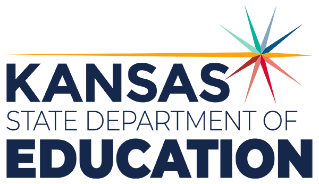 900 S.W. Jackson Street, Suite 102Topeka, Kansas 66612-1212https://www.ksde.orgThe Kansas State Department of Education does not discriminate on the basis of race, color, national origin, sex, disability or age in its programs and activities and provides equal access to any group officially affiliated with the Boy Scouts of America and other designated youth groups. The following person has been designated to handle inquiries regarding the nondiscrimination policies:	KSDE General Counsel, Office of General Counsel, KSDE, Landon State Office Building, 900 S.W. Jackson, Suite 102, Topeka, KS 66612, (785) 296-3201. Student name: Graduation Date:#DESCRIPTIONRATING1.1Students will identify hazards in the lab and locations of the MSDS, safety equipment, and resources.1.2Students will understand how to prevent dangers from electric shock, including environmental concerns and precautionary measures1.3Students will define and explain direct and alternating currents along with components and schematics used in electronics circuitry.1.4Students will correctly calculate and set up lab equipment for safety, design, test, using Ohm’s law and circuit measurements.1.5Students will identify and differentiate digital and analog waveforms.1.6Students will build and test a free running clock and calculate output frequencies from observations on an oscilloscope.1.7Students will design and build logic circuits derived from Boolean expressions and truth tables1.8Students will use DE Morgan’s Theorem, Karnaugh mapping, NOR, NAND, and combinational logic solutions to reduce and simplify circuits.1.9Students will design, code, and build logic circuits to control different kinds of displays.1.10Students will control the flow of data by utilizing multiplexers and demultiplexers.1.11Students will design and implement logic circuits using programmable logic devices that define combinational circuit designs using logic compiler software.1.12Students will compare and contrast operation of RS flip-flops, D flip-flops, and J-K flip-flops.1.13Students will understand, design, and implement different circuits using synchronous, asynchronous, triggering, and timing using flip-flops.1.14Students will design modification counters using timing from asynchronous flip-flops.1.15Students will conduct experiments with shift registers for memory storage and arithmetic circuits.1.16Students will design both half and full adders from logic circuits to do simple addition and subtraction using binary numbers.1.17Students will appropriately select, size, and implement interface devices to control external devices.1.18Students will design and create programming to control the position of stepper motors and control speed and torque of servo motors.1.19Students will be able to formulate a flow chart to correctly apply basic programming concepts in the planning of a project.